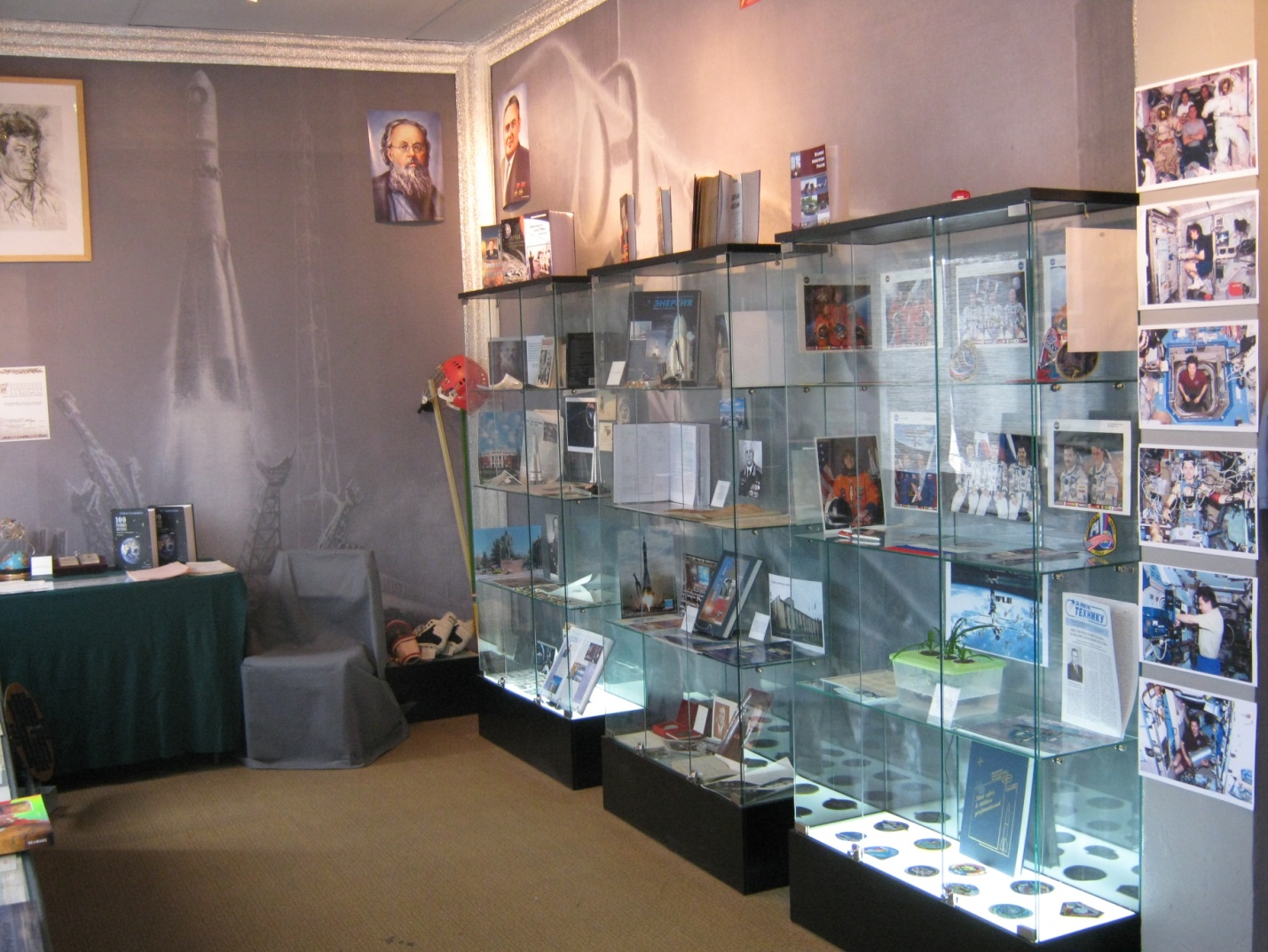 Приложение № 2На фото: раздел экспозиции, посвященный деятельности градообразующих предприятий космической отрасли наукограда Королёва